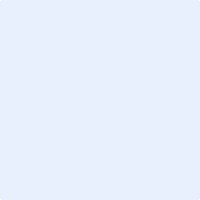 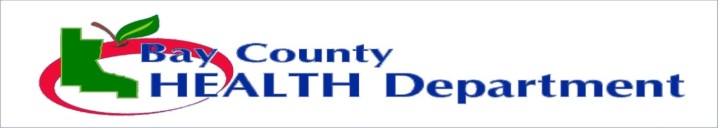 [DATE] [ADDRESS, CITY, STATE, ZIP] [PHONE NUMBER] Dear Parent or Guardian,[A/AN CHILD/EMPLOYEE]  in your child’s [SCHOOL/CLASSROOM]  has been [DIAGNOSED WITH/EXPOSED TO]  strep throat. As a result we are sending this awareness letter.Strep throat is a bacterial infection of the throat and is common in school aged children and teens. If not treated with proper medicine the infection has serious complications. Symptoms of strep throat are severe sore throat, fever, headache, swollen tonsils and glands in the neck, and a stomach ache. It is spread when a person coughs or sneezes droplets into the air and another person inhales them. It can be prevented by washing your hands, using tissues to catch coughs and sneezes, or coughing in your elbow or sleeve if no tissues are available. Contact your doctor if you think your child has strep throat. Please refer to the Fact Sheet for more information. If you have any questions about please call the Bay County Health Department at 989-895-4003. Thank you,[NAME AND TITLE] 